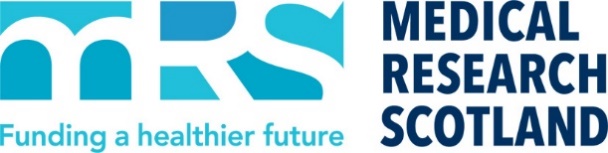 Medical Research ScotlandMeet the Researcher Showcase Event Travel funding Form
A special travel allowance is available for any schools that are unable to attend the event without financial assistance. If your school requires travel funding support, please provide the following details. Travel funding will be allocated on a first come, first served basis.Funding for travel to the event is required to enable our school to attend    SCHOOL AND ATTENDEE DETAILS:    CONTACT FOR CORRESPONDENCE RELATING TO THE EVENT: DETAILS OF TRAVEL REQUIRED:YesNoName of schoolFull postal address of schoolA teacher or authorised person accompanying pupilsYes                                            NoTitle (of accompanying teacher or authorised person)Full name (of accompanying teacher or authorised person)Position (of accompanying teacher or authorised person)Telephone number Email addressTitleFirst nameSurnamePosition/RoleTelephone numberEmail addressPlease provide details of the proposed method of transport to be funded (e.g. public transport bus/coach, private minibus hire; school mini bus petrol/mileage allowance)Please provide an estimate of the full travel costPlease provide the percentage of the full travel cost requestedPlease provide an estimate of the travel cost requested